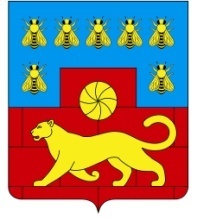   МУНИЦИПАЛЬНОЕ УЧРЕЖДЕНИЕ «ОТДЕЛ ОБРАЗОВАНИЯ АДМИНИСТРАЦИИ МЯСНИКОВСКОГО РАЙОНА»П Р И К А З26.01. 2021 года                                                      №  16с. Чалтырь     В соответствии со статьей 55 Федерального  закона от 29 декабря 2012 года № 273-ФЗ "Об образовании в Российской Федерации", Федеральным законом от 2 декабря 2019 года N 411-ФЗ «О внесении изменений в статью 54 Семейного Кодекса Российской Федерации и ст. 67 Федерального закона «Об образовании в Российской Федерации»,  приказом  от 28 августа 2020 г. N 442 « Об утверждении порядка организации и осуществления  образовательной деятельности по основным общеобразовательным программам -   образовательным программам начального общего, основного общего и среднего общего образования», приказом Министерства просвещения РФ от 2 сентября 2020 г. № 458 "Об утверждении Порядка приема на обучение по образовательным программам начального общего, основного общего и среднего общего образования", областным Законом  Ростовской области от 14 ноября 2013 года № 26-ЗС  «Об образовании в Ростовской области», приказа  отдела образования  от 26.01.2021 г.   № 15    «О закреплении территории муниципального образования «Мясниковский район» за общеобразовательными организациями Мясниковского района в 2021 году», в целях  соблюдения гарантий на образование в Российской Федерации, организованного приема в первый   класс,приказываю:1. Руководителям муниципальных бюджетных общеобразовательных организаций (далее - ОО):1.1.Приём  и зачисление в первый класс осуществлять в соответствии с требованиями  Законодательства Российской Федерации в области образования. 1.2.Обеспечить прием заявлений о приеме на обучение в первый класс для детей,  имеющих первоочередное и преимущественное право, а также проживающих на закрепленной территории, с 1 апреля текущего года и завершить 30 июня текущего года. 1.3. Обеспечить  прием  заявлений о зачислении в первый класс  детей, не проживающих на закрепленной территории, с 6 июля текущего года до момента заполнения  свободных мест, но не позднее 5 сентября текущего года.1.4. Осуществлять прием по личному заявлению родителей (законных представителей). Заявление может быть принято в форме электронного документа с использованием информационно-телекоммуникационных сетей общего пользования. лично в общеобразовательную организацию, через операторов почтовой связи общего пользования заказным письмом с уведомлением о вручении, в электронной форме посредством электронной почты или иным способом с использованием сети Интернет) с учетом эпидемиологической ситуации.1.5. Назначить ответственных за прием заявлений родителей (законных представителей)  в первый класс (сформировать комиссию по организации приема в первый класс ОО) и утвердить график приема заявлений и документов.  1.6. Обеспечить выполнение требований документооборота при регистрации заявлений о приеме в ОО  и сроков издания распорядительного акта (п. 17 Порядка приема граждан на обучение по образовательным программам начального общего, основного общего и среднего общего образования, утвержденного приказом Министерства просвещения РФ от 2 сентября 2020 г. № 458 "Об утверждении Порядка приема на обучение по образовательным программам начального общего, основного общего и среднего общего образования").1.7.	При приеме заявлений от родителей (законных представителей) в очной форме обеспечить принятие необходимых мер в условиях распространения коронавирусной инфекции (COVID-19) по соблюдению дополнительных санитарных требований в соответствии с постановлением Главного государственного санитарного врача Российской Федерации от 30.06.2020 № 16;1.8. Обеспечить размещение на информационных стендах и на официальном сайте учреждения в сети Интернет:приказа  отдела от 26.01. 2021 г. №15  «О закреплении территории муниципального образования «Мясниковский район» за образовательными организациями Мясниковского района в 2021 году»; приказа  отдела от 25.01.2021г. №12  «О порядке выдачи разрешения  на прием  в 1 класс муниципальных общеобразовательных учреждений Мясниковского района детей  в возрасте младше 6,5 лет или старше 8 лет»;приказа отдела от 25.01.2021г. №13 « О внесении изменений в приказ от 23.03.2019г. №83; приказа отдела от 23.03.2019г. №83 « Об утверждении Порядка устройства ребенка в другую общеобразовательную организацию в случае отсутствия свободных мест в  муниципальной общеобразовательной организации по месту регистрации (пребывания) ребенка»; правила приема обучающихся в  общеобразовательную организацию;информации о  количестве мест в первых классах не позднее 10 календарных дней с момента издания распорядительного акта о закрепленной территории;перечня документов, необходимых для приема детей в ОО; состава и графика работы комиссии по организации приема детей в первые классы, телефоны «горячей линии»;информации о деятельности Комиссии по соблюдению гарантий прав детей на получение общего образования при МУ «Отдел образования»; информации о наличии свободных мест для приема детей, не проживающих на закрепленной территории, не позднее 5 июля;перечня иных сведений и копий документов, подлежащих размещению на официальном сайте  ОО в сети Интернет, установленный статьей 29 Федерального закона  от 29 декабря 2012 года  № 273-ФЗ "Об образовании в Российской Федерации", п. 3.11. 	приказа Рособрнадзора  от 14.08.2020 № 831 «Об утверждении Требований к структуре официального сайта образовательной организации в информационно-телекоммуникационной сети «Интернет» и формату представления информации».1.8. Оперативно информировать МУ «Отдел образования»:об отказе гражданам в приеме их детей в первый класс по причине отсутствия свободных мест в ОО и другим уважительным причинам;о ходе комплектования первых классов на 2021-2022 учебный год по состоянию  на начало каждого  месяца начиная  с  01 апреля  до 05 сентября 2021г. согласно приложению.довести настоящий приказ до сведения педагогического коллектива, родителей (законных представителей) несовершеннолетних, поступающих в первый класс.       2.Определить сроки приема заявлений от родителей (законных представителей ) детей младше 6 лет и 6 месяцев или старше 8 лет  с  01.07.2021 г.  по 05.09.2021 г. 3. Мосенцевой Т.Л., ведущему специалисту МУ «Отдел образования» :3.1.Довести до сведения руководителей настоящий приказ в 3-дневный срок со дня издания приказа.3.2. Осуществлять постоянный контроль  соблюдения действующего законодательства по вопросу приема граждан в ОО.3.3.Предупредить руководителей ОО об ответственности за неправомерный отказ в приеме детей в ОО, установленной ст. 5.57 Кодекса РФ об административных нарушениях.3.4.Организовать работу «горячей» телефонной  линии по вопросам приема  в ОО   с указанием ответственного за прием в ОО.Организовать работу «горячей» телефонной  линии по вопросам приема  в ОО    в отделе  образования (телефон (886349) 21394. 3.5. Обеспечить работу конфликтной комиссии  для решения спорных вопросов  при приеме в первый класс при МУ «Отдел образования» .4. Толохян И.Г., старшему методисту , обеспечить размещение настоящего приказа на сайте  отдела образования.       5. Контроль  исполнения  настоящего приказа оставляю за собой.Начальник                                 Р.В. БзезянС приказом ознакомлены                                           Т.Л. Мосенцева,                                                                                               И.Г. ТолохянПриложение к приказу от   26.01.2021. № 15   Об организации приема детей в первые классы муниципальных бюджетных общеобразовательных организаций Мясниковского  района в 2021-2022 учебном году№наименование  ООколичество детей,  принятых в 1 классиз них:ФИО ребенка, не поступившего в 1 класс с указанием причиныФИО ребенка, принятого в 1 класс, без российского гражданствас закрепленной территориидругой территорииФИО ребенка с указанием  ОО по территории